ΕΛΛΗΝΙΚΗ ΔΗΜΟΚΡΑΤΙΑ                                             Καλλιθέα, 18/04/2024ΝΟΜΟΣ ΑΤΤΙΚΗΣ                                                       ΔΗΜΟΣ ΚΑΛΛΙΘΕΑΣ                                                      ΑΡ. ΠΡΩΤ.: 19371ΓΡΑΦΕΙΟ ΔΗΜΑΡΧΟΥΤΑΧ.Δ/ΝΣΗ   : Μαντζαγριωτάκη 76ΤΑΧ.ΚΩΔ.      :  176 76 Καλλιθέα                                                                                                             ΠΡΟΣ           ΤΟΝ ΠΡΟΕΔΡΟ ΤΟΥ    ΔΗΜΟΤΙΚΟΥ ΣΥΜΒΟΥΛΙΟΥΘΕΜΑ : «Λήψη απόφασης για οικονομική ενίσχυση χιλίων (1.000,00) ευρώ για κάθε παιδί που γεννιέται από 01.01.2024 και εφεξής»Έχοντας υπόψη : Α. το άρθρο 202 παρ. 2 του Ν. 3463/2006, όπως τροποποιήθηκε με το αρ. 58 του ν. 4795/2021 Β. Την με αρ. 362/2023 (ΑΔΑ: 9Γ20ΩΕΚ-8Θ7) απόφαση Δ.Σ. Καλλιθέας περί έγκρισης προϋπολογισμού. Παρακαλούμε όπως, κατά την προσεχή συνεδρίαση του Δημοτικού Συμβουλίου, συμπεριλάβετε και το θέμα της λήψης απόφασης για οικονομική ενίσχυση χιλίων (1.000,00) ευρώ για κάθε παιδί που γεννιέται εφεξής, με αναδρομική ισχύ από 01.01.2024.Για το θέμα σας γνωρίζουμε τα κάτωθι:Οι οικονομικά ευάλωτες οικογένειες αντιμετωπίζουν σοβαρές δυσκολίες στην κάλυψη των βασικών βιοτικών αναγκών τους, όπως είναι η τροφή, η στέγαση και η ιατροφαρμακευτική περίθαλψη. Οι συνθήκες διαβίωσης γίνονται δυσμενέστερες όταν προστίθεται το οικονομικό κόστος που συνεπάγεται η γέννηση ενός παιδιού, δημιουργώντας αποτρεπτικές συνθήκες τεκνοποίησης.Συνεπώς η οικονομική ενίσχυση της γέννησης παιδιών σε οικονομικά ευάλωτες οικογένειες, μπορεί να συμβάλει στην μείωση των οικονομικών ανισοτήτων και στην αντιμετώπιση του δημογραφικού προβλήματος της χώρας μας. Σύμφωνα με τα δημογραφικά στοιχεία της ΕΛΣΤΑΤ παρουσιάζεται σταδιακή έντονη μείωση των γεννήσεων με αποτέλεσμα το αυξανόμενο έλλειμα μεταξύ γεννήσεων και θανάτων να διαμορφώνεται ως εξής:Σε ότι αφορά στα αντίστοιχα στοιχεία του Δήμου μας, με βάση την καταγραφή της υπηρεσίας για τους δημότες μας, προκύπτει ότι:Ιδιαίτερη μνεία αξίζει να γίνει στο γεγονός ότι με βάση τα πανελλαδικά στοιχεία της ΕΛΣΤΑΤ, οι γάμοι το 2020 ανήλθαν σε 31475, το 2021 σε 40759 και το 2022 σε 43355 γεγονός που δεν συνάδει με το ρυθμό των γεννήσεων και αποδεικνύει ευθέως τις δυσκολίες των ζευγαριών στην απόφαση τεκνοποίησης.	Η παρατήρηση των παραπάνω στατιστικών δεδομένων δείχνει τη διαρκή γήρανση και μείωση του πληθυσμού η οποία καταγράφει μία συνεχή καθοδική πορεία ενώ σύμφωνα με τον καθηγητή και διευθυντή του εργαστηρίου δημογραφικών και κοινωνικών αναλύσεων του Πανεπιστημίου Θεσσαλίας, κο Βύρων Κοτζαμάνη «Ο πληθυσμός της Ελλάδας μειώνεται –εφόσον δεν υπάρχει μετανάστευση– περίπου 450.000 κάθε δεκαετία με αποτέλεσμα, σε 30 χρόνια από σήμερα, να έχουμε 1,5 εκατομμύριο μικρότερο πληθυσμό σύμφωνα με τα δεδομένα». Παράλληλα η Eurostat, έχοντας αναλύσει τα δεδομένα για την Ελλάδα, την τελευταία πενταετία (2019 – 2023), αναθεώρησε τις προβλέψεις της για τον πληθυσμό της Ελλάδας (Europop 2023), προβλέποντας ότι ο πληθυσμός της θα μειωθεί σε 7,8 εκατ. κατοίκους μέχρι το 2070 από 8,6 εκατ. άτομα που προέβλεπε στις αντίστοιχες δημογραφικές προβολές του 2019.Με τα ίδια δεδομένα προβλέπει ότι το εργατικό δυναμικό θα μειωθεί από 4,606 εκατ. άτομα το 2022 σε 3,111 εκατ. άτομα το 2070, όταν στις αντίστοιχες δημογραφικές προβολές του 2019 προέβλεπε ότι το εργατικό δυναμικό της χώρας μας το 2070 θα είναι 3,57 εκατ. άτομα. Λαμβάνοντας υπόψη αυτές τις δυσμενέστερες δημογραφικές προοπτικές της Eurostat για την χώρα μας, η Ευρωπαϊκή Επιτροπή αντίστοιχα αναθεώρησε προς το δυσμενέστερο την μακροπρόθεσμη μέση αύξηση του ΑΕΠ για την χώρα μας την περίοδο 2023 – 2070 συνδέοντας άμεσα το δημογραφικό πρόβλημα με δυσμενείς επιπτώσεις στην οικονομία. Εύλογο είναι ότι με τα δεδομένα αυτά,κλονίζονται και όλες οι μελέτες προβλέψεων βιωσιμότητας του ασφαλιστικού συστήματος της χώρας.Τα ανωτέρω στοιχεία και οι μεταβολές προβλέψεων επί τα χείρω, οφείλονται στη ραγδαία μεταβολή των πραγματικών δημογραφικών στοιχείων σε ελάχιστο χρονικό διάστημα, αποδεικνύοντας ότι το φαινόμενο μπαίνει αυτή την εποχή σε νέο κύκλο έξαρσης.Ως αποτέλεσμα δημιουργούνται βάσιμες σκέψεις ότι θα υπερκεραστούν ακόμα και οι πλέον δυσοίωνες προβλέψεις σε πολύ σύντομο χρονικό διάστημα ιδίως δε όταν η χώρα βρίσκεται για τα έτη 2021-2022, στην πρώτη πεντάδα των χωρών σε μείωση γεννήσεων και μάλιστα με διπλάσιο ποσοστό (10,3%) από το μέσο όρο της Ε.Ε.(5,1%) Με βάση τα στοιχεία αυτά η Ελληνική Κυβέρνηση με το Ν 4659/2020 θεσμοθέτησε τη χορήγηση επιδόματος γέννησης ύψους 2000 € για κάθε παιδί γεννιέται στην Ελλάδα, προσδιορίζοντας το οικογενειακό εισόδημα των δικαιούχων στο ύψος των 40000 €. Το επίδομα αυτό αυξήθηκε με το αρ. 29 του Ν. 5092/2024, σε δύο χιλιάδες τετρακόσια (2.400) ευρώ έως τρείς χιλιάδες πεντακόσια (3.500) αναλόγως του αριθμού των εξαρτώμενων τέκνων.Επί του διαπιστωμένου και πραγματικού αυτού προβλήματος, εκτιμούμε ότι ο Δήμος Καλλιθέας οφείλει να συνεισφέρει και να συμβάλει στην αντιμετώπιση του σοβαρού αυτού προβλήματος. Η απόφασή μας συμβάλει, στο μέτρο των δυνατοτήτων μας, στην ανακούφιση των συμπολιτών μας που αντιμετωπίζουν έντονο κοινωνικό πρόβλημα και ενισχύουν το ρόλο της οικογένειας στην κοινωνία.Ως οικογένειες που βρίσκονται σε δύσκολη οικονομική κατάσταση πρέπει να θεωρηθούν κατ’ ελάχιστον, όσες διαβιούν με εισοδήματα που αντιστοιχούν ή βρίσκονται κοντά, στον κατώτατο μισθό ο οποίος από 1η Απριλίου 2024 έχει τεθεί στα 830 € μεικτών αποδοχών που αντιστοιχεί σε ελάχιστο ετήσιο εισόδημα 11.620 € κατ’ άτομο, δηλαδή για ζευγάρι ελάχιστο εισόδημα 23.240 €.	Συνεπώς, δικαιούχος του οικονομικού βοηθήματος που ανέρχεται σε χίλια (1000) ευρώ για κάθε παιδί που γεννιέται, θα είναι η μητέρα ή ο πατέρας που ασκούν από κοινού ή ο ένας εξ’ αυτών τη γονική μέριμνα του τέκνου. Ο δικαιούχος πρέπει να είναι κάτοικος του Δήμου Καλλιθέας που έχει αποκτήσει τη δημοτικότητα του Δήμου Καλλιθέας τουλάχιστον από διετίας, προκειμένου να αποφεύγονται οι ευκαιριακές μεταδημοτεύσεις, ενώ ταυτόχρονα θα πρέπει να είναι Έλληνας πολίτης ή να φορολογείται στην Ελλάδα τουλάχιστον 12 έτη πριν από το έτος γέννησης του παιδιού. Το οικογενειακό εισόδημα του δικαιούχου δεν θα πρέπει να υπερβαίνει το ποσό των είκοσι πέντε χιλιάδων (25,000) ευρώ και το ποσό των δέκα οκτώ  χιλιάδων (18,000) ευρώ αν αποτελεί μονογονεϊκή οικογένεια, προσαυξανόμενο κατά το ποσό των χιλίων (1.000) ευρώ για κάθε επιπλέον οικογενειακό μέλος με την προσαύξηση αυτή να μην υπερβαίνει το μέγιστο ποσό των τριών χιλιάδων (3.000) ευρώ. Οι ενδιαφερόμενοι για την λήψη του βοηθήματος θα καταθέτουν σχετική αίτηση η οποία θα περιλαμβάνει επί ποινή απαραδέκτου, τα παρακάτω δικαιολογητικά προς απόδειξη των ως άνω προϋποθέσεων:1) Αστυνομική ταυτότητα ή άλλο ισοδύναμο έγγραφο όλων των ενηλίκων μελών.2) Πιστοποιητικό Οικογενειακής Κατάστασης.3) Ληξιαρχική Πράξη Γεννήσεως τέκνου.4) Δηλώσεις Φορολογίας Εισοδήματος (Ε1) και Πράξεις Διοικητικού Προσδιορισμού Φόρου (εκκαθαριστικά) των τελευταίων δέκα (10) ετών όλων των συνοικούντων ενηλίκων μελών.5) Αποδεικτικό κατοικίας (μισθωτήριο, λογαριασμοί ρεύματος, ύδατος κλπ), από το οποίο να αποδεικνύεται ότι η μόνιμη κατοικία βρίσκεται εντός των ορίων του Δήμου Καλλιθέας.6) Αποδεικτικό τραπεζικού λογαριασμού με αναγραφή του μοναδικού αριθμού ΙΒΑΝ.	Οι αιτήσεις θα κατατίθενται στο Γενικό Πρωτόκολλο του Δήμου, θα ελέγχονται από τριμελή επιτροπή που θα αποτελείται από έναν αιρετό με τον αναπληρωτή του και δύο υπηρεσιακούς υπαλλήλους με τους αναπληρωτές τους οι οποίοι θα καθορισθούν με απόφαση Δημάρχου. Με όμοια απόφαση θα καθορισθούν λεπτομερέστερα ή θα μεταβληθούν τα ανωτέρω δικαιολογητικά, εφόσον αυτό προκύψει από τυχόν πρόσθετες απαιτήσεις της διοικητικής διαδικασίας.Η επιτροπή θα συντάσσει σχετική εισήγηση για κάθε αίτηση η οποία θα προωθείται προς την Δημοτική Επιτροπή, για τη λήψη της σχετικής απόφασης.                                                                                              Ο ΔΗΜΑΡΧΟΣΕσωτερική Διανομή-Γραφείο Δημάρχου-Γραφείο Γεν. Γραμματέα                                                         ΚΩΣΤΑΣ  ΑΣΚΟΥΝΗΣ-Γραφείο Γεν. ΔιευθύντριαςΈτοςΓεννήσειςΜεταβολήΘάνατοιΜεταβολή201693.898118.792201788.553-5,7%124.5014,81%201886.440-2,4%120.296-3,4%201983.763-3,1%124.9653,9%202084.7641,2%131.0644,9%202185.3460,7%143.9199,8%202276.541-10,3%140.801-2,2%ΈτοςΓεννήσειςΘάνατοι201772320185989982019618104320206391026202164311482022484116620234921021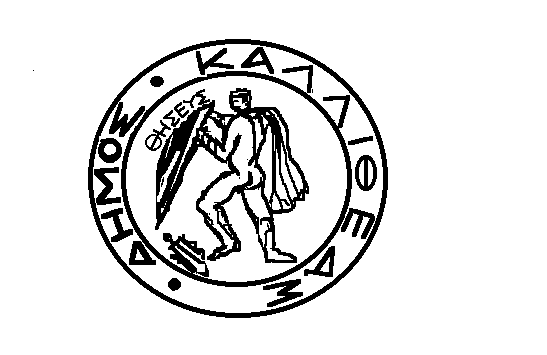 